«Білім беру ұйымдарындағы педагог-психологтың жұмыс жүйесі»педагог –психологтардын қалалық семинар-практикумның бағдарламасыПрограмма городского семинара- практикума педагогов - психологов«Система работы педагога-психолога в организациях образования»Өткізу күні: 13.12.2023 ж.Өткізу уақыты: 15.00 -16.40Өткізу орыны: №35 ЖОММодератор: Ш.С.Нұрахметова, әдіскер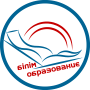 Павлодар қаласы білім беру бөлімініңәдістемелік кабинеті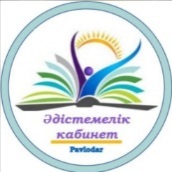 БекітемінӘдістемелік кабинетініңмеңгерушісі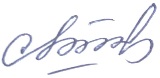 А.Сипатова                                             «13» желтоқсан 2023 ж.№Баяндаманың тақырыбыАты-жөні, тегіУақыты1Педагог психологтарының кәсіби өсуі мен құзыреттілігін арттыру.Повышение профессионального роста и компетенций педагогов- психологов. ҚББ ӘК әдіскері Нұрахметова Ш.СНурахметова Ш.С., методист МК ГОО15.00-15.052«Нормативно-правовая база деятельности психологической службы в организациях образования»«Работа Службы психолого-педагогического сопровождения в организациях образования»Карпова Ирина Владимировна –  руководитель творческой группы психологов Павлодарской области «Жаңа тәжіребі», педагог-психолог проектного офиса «Тәрбие алаңы»15.05-16.303«Педагог-психологтың МІБ және «Қауіпті топ"  оқушыларымен жұмысы»«Работа педагога-психолога с детьми ВШК и группы риска»Ордабаева Жанара Бейсенбаевнапедагог-психолог КГУ СОШ №25 15.30-16.304«Педагог психологтың мектеп мұғалімдерімен және ата-аналармен жұмыс жүйесі»«Система работы педагога-психолога с педагогами и родителями школы»Анастасия Алексеевна Бережная – жұмыс тобының мүшесі, №32 жалпы орта білім беру мектебінің педагог-психологыАнастасия Алексеевна Бережная – член рабочей группы, педагог-психолог  СОШ №3215.30-16.305Рефлексия.Ашық микрофон Рефлексия Свободный микрофон Нурахметова Ш.С.16.30-16.40